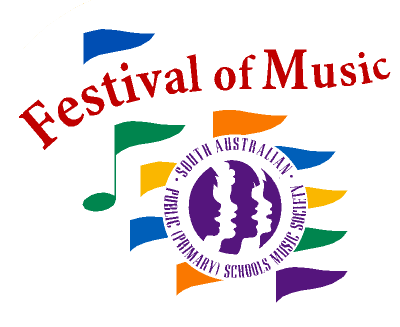 If you would like to send staff other than your Choir Teacher and Accompanist to conferences, please contact us in advance for catering purposes. You will receive a separate invoice after the conference – please do not add the charge to your affiliation payment.Fees for extra personnel are as follows:* All charges attract 10% GSTTO ENSURE NO BREACH OF COPYRIGHT, PLEASE CONTACT domusic.psmf448@schools.sa.edu.auBEFORE COPYING, PERFORMING OR RE-ARRANGINGSchool:________________________Purchase of these materials is an undertaking to abide by copyright restrictions.
No affiliation will be processed without payment.Earlybird due date 20/11/20 (Friday, Week 6, Term 4).Festival of Music 2021 – Associate AffiliationPlease print neatly.Festival of Music 2021 – Associate AffiliationPlease print neatly.School NameAddressSuburb & PostcodeChoir Teacher							□ unknownEmailPrincipal NameEmailSchool PhoneSchool FaxConferenceCharge*Conference 1:   Thursday 4th February – Friday 5th February$380.00Conference 2:   Friday 7th May$200.00ItemItemQty$TotalAffiliation Fee – Earlybird (by 20 November 2020)Affiliation Fee – Earlybird (by 20 November 2020)Choose whichever is applicable$380.00Affiliation Fee (after 20 November 2020)Affiliation Fee (after 20 November 2020)Choose whichever is applicable$480.00Piano Accompaniments @ $80 setPiano Accompaniments @ $80 setStudent Learning Materials include a Songbook and access to the PSMF Learning Portaland Festival of Music AppPlease order a minimum number of materials to avoid additional processing fees.Student Learning Materials include a Songbook and access to the PSMF Learning Portaland Festival of Music AppPlease order a minimum number of materials to avoid additional processing fees.Student Learning Materials include a Songbook and access to the PSMF Learning Portaland Festival of Music AppPlease order a minimum number of materials to avoid additional processing fees.Student Learning Materials include a Songbook and access to the PSMF Learning Portaland Festival of Music AppPlease order a minimum number of materials to avoid additional processing fees.Student Learning Materials @ $20Student Learning Materials @ $20Performance and Backing Double CD @ $20Performance and Backing Double CD @ $20EFT PaymentAccount Name: 	SAPPS Music SocietyBSB:		     	065 141Account No		10272582Reference:		AffilSchool (eg. AffilBarmera)Please email remittance and affiliation paperwork to office.psmf799@schools.sa.edu.auSUB-TOTALSUB-TOTAL$EFT PaymentAccount Name: 	SAPPS Music SocietyBSB:		     	065 141Account No		10272582Reference:		AffilSchool (eg. AffilBarmera)Please email remittance and affiliation paperwork to office.psmf799@schools.sa.edu.auADD 10% GSTADD 10% GST$EFT PaymentAccount Name: 	SAPPS Music SocietyBSB:		     	065 141Account No		10272582Reference:		AffilSchool (eg. AffilBarmera)Please email remittance and affiliation paperwork to office.psmf799@schools.sa.edu.auTOTALTOTAL$PSMF Office Use OnlyPSMF Office Use OnlyPSMF Office Use OnlyPayment ReceivedEntered in DatabasePacked and Sent